Green and Red Early Learning       Newsletter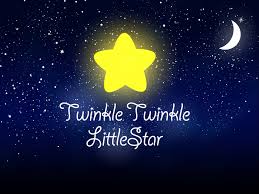 Dear Parents/Guardians,						September 2018Welcome to a new year in the Green and Red Early Learning Classes and welcome to all our new children and their families.  We hope you have all enjoyed your summer. We are looking forward to the exciting year ahead of us. We have already made a great start and have been very busy painting, learning and making new friends.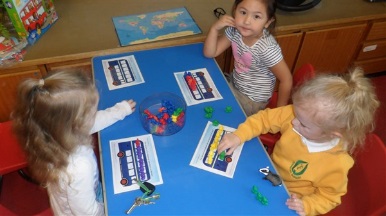 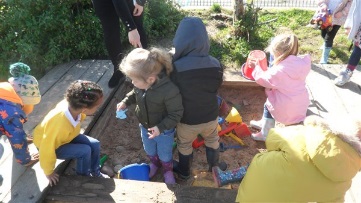 Our topic this term is Nursery Rhymes. We will be focussing on a variety of nursery rhymes this term and we will develop our Maths, Language and Health and Wellbeing knowledge and skills amongst others within this context. There will be ‘rhyme of the week’ displayed on the notice board with copies of the words and a link for you to view the actions online.The children in the Early Learning Classes have been involved in selecting the rules for the class through discussions and creating a class charter which they have signed with their handprint.  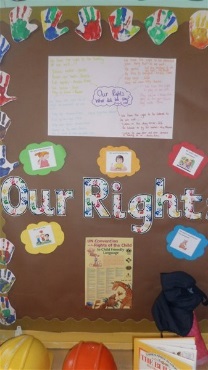 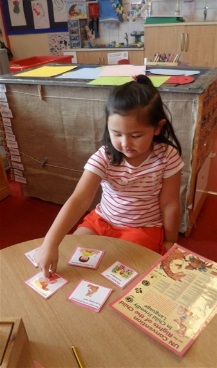 We will be going to different parts of the school for some of our activities. The Green ELC Timetable is:Gym on a Monday am(every second week) and Tuesday pmLibrary on a WednesdayHall for games on a Tuesday Music on a FridayThe Red ELC Timetable is: Gym on Monday am (every second week)and Tuesday pmLibrary on a ThursdayHall for games on a TuesdayMusic on a Friday Thank you to everyone who has handed in a box or packet of tissues and a packet of baby wipes. We use these on a daily basis and it is always handy to have plenty!  We were also pleased to see so many children with nice overalls and a change of clothes.  Sometimes we get very messy in the Early Learning setting so a change of clothes is always useful.  Please ensure your child has indoor shoes, especially on gym days, and appropriate outdoor wear for our ever changing weather! Please also remember to bring your welly boots into school. They can be stored on our shelves ready for the wet weather. It is also helpful if these are named for easy identification! Snack money is £2.50 per week or £18.00 for the term.  LibraryGreen Early Learning Class: Please return your library book on a Wednesday so that you can choose a new one. Red Early Learning Class: Please return your library book on a Thursday so that you can choose a new one.Wednesday WandersWednesday Wanders are returning. Our first Wednesday Wanders will be taking place on the 17th of September with a stay and play.  On a Wednesday parents are welcome to come into the Early Learning Class for the first half hour to wander round with your child, and look at what activities they have been doing. You could also read a story or play a game with your child.Dates for your diary:Holiday - Friday 21st of September and Monday 24th of September Parents Information Evening – Thursday 27th of September 4.00-4.50 or 5.00-5.50ELC doorA quick reminder that our doors are open from 8.30am – 8.50am and 11.20am – 11.40am for the morning session and 12.20pm – 12.40pm then 3.10pm – 3.30pm for the afternoon session.  Out with these times our doors are locked and the Early Learning Class can only be accessed via the main entrance, with the exception of ‘Wednesday Wanders’.  Please do not hold open the door for anyone arriving out with these times.Working in PartnershipWe are always looking for parent helpers to come in to assist with outings, art activities and read stories in small groups to the children.   Let a member of staff know if you would like to help.Nursery Blog Please remember to look in our class blog to see all the exciting things we have been learning. Our blog is on the Fernielea website - www.fernielea.aberdeen.sch.ukFinally thank you all for your support and please do not hesitate to approach us with any concerns, however small they may be.Kind regards,Mrs Beedie, Mrs Bruce, Miss Laing, Mrs Ashton, Miss McKenzie and Mrs Rae.